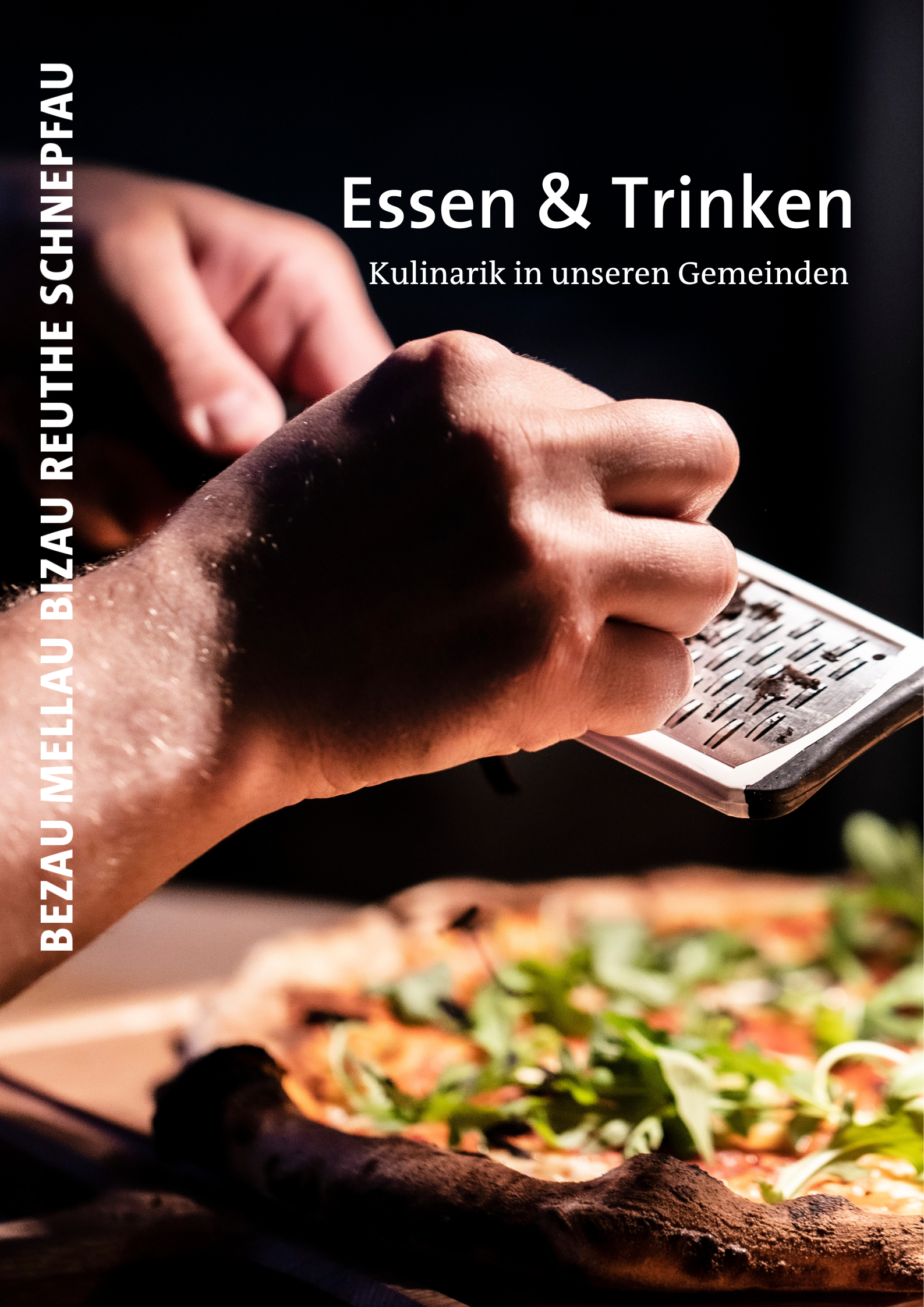  BEZAU BIZAU MELLAU SCHNEPFAU / REUTHEHotel Post BezauBy Susanne Kaufmann             Brugg 35T +43(0)5514 2207Internationale KücheRestaurant mit ReservierungGAMS zu zweitPlatz 44T +43(0)5514 2220Frühstück im Hotel mit Reservierung möglichMO-SO 08.00 – 12.00Ruhetag Hotel: SOGAMS 1648Platz 44T +43(0)5514 2220Wein-Pizza-Blumen-CaféTischreservierung nur online möglichwww.hotel-gams.at/1648Täglich 12.00 – 21.00 (Pizza bis 20.00) Ruhetag SO, DO Gasthaus Engel             Platz 29T +43(0)5514 2203Traditionelle KücheDerzeit nur für Hausgäste geöffnet!DI-SA 16.00 – 23.00Warme Küche 17.30 – 20.30 SO 08.30–14.00 
(Küche auf Anfrage) Ruhetag SO-Abend & MOHotel GretinaEllenbogen 769T +43 664 88197434Café & RestaurantKaffee & Kuchen ab 14.00  Abendkarte ab 17.30-20.00 Ruhetag DI, MIHotel Sonne Bezau Kriechere 66 T +43(0)5514 2262 Traditionelle KücheWir bitten abends um Reservierung!Mittagskarte 11.00 – 13.00 Abendkarte 17.30 – 19.00 SA Mittag geschlossenRestaurant Cafe Katrina Bahnhof 382T +43(0)5514 2285Internationale Küche MI-SO 10.00 - 22.00 Mittagskarte 11.30 – 13.45 Abendkarte 17.30 – 20.30 Ruhetag SO ab 21.00, MO, DI   KomotBahnhof 391T+43 6645283717Internationale Küche Mittagskarte 11.30 – 13.15 Abendkarte 17.30 – 20.30 
Geöffnet ab 11.30 – 22.00Pause 14.00 – 16.30 Uhr Ruhetag DI, MIWisawi Gastro Obere 675T +43(0) 664 3555591Traditionelle KücheMO - SO 10.00 – 22.00  Warme Küche: 11.30 – 20.30Frühstück auf Anfrage 
von FR-SO ab 09.00 Uhr möglichRuhetag MICafé Konditorei Natter Ellenbogen 450T +43(0)5514 2222Café, kleine KarteMI-SO     09.00 – 18.00 Ruhetag MO, DI Café Viktors ChocolatBrugg 240T +43(0)5514 2207Frühstück, kl. Mittagessen, Kaffee, KuchenMI-SA   09.00 – 19.00 Ruhetag SO, MO, DI  Jeden ersten Freitag im Monat länger geöffnet!Cafe im KleberBahnhof 31T +43(0)5514 2384Café & BäckereiMO-FR 06.30 – 12.00             14.00 – 18.00 SA         06.30 – 12.00 Ruhetag SOTrevo CoffeePlatz 30 T +43(0)681 20342541Café & RöstereiFR + SA 09.00 – 17.00 Jagdgasthaus Egender Vorsäß SchönenbachSchönenbach 342T +43(0)664 2440447Traditionelle KücheWarme Küche 11.30 – 19.30 Sonntags 11.30 – 18.00 Ruhetag MO, DI Panoramarestaurant SeilbahnObere 394 T +43(0)5514 2254-7Ganztags warme Küchegeöffnet während der Betriebszeiten der SeilbahnRuhetag MO, DIHappy PointBahnhof 170T +43(0)664 2050035Döner- & Pizzarestaurant
LieferserviceDI-SO 11.00 – 22.00 Ruhetag MO The Falling Cow
Obere 688T +43(0)664 99296659Nachhaltiger Foodtruck, Burger Öffnungszeiten laut FacebookGasthaus TaubeKirchdorf 58T +43(0)5514 2124Traditionelle KücheMI-SO 12.00–14.00(Küche bis 13.30)
17.30 – 23.00 (Küche bis 20.30) Ruhetag  MO, DIBiohotel Schwanen Kirchdorf 77T +43(0)5514 2133Bio KücheÀ la carte möglich – Online Tisch reservieren DO-MO  11.30 – 13.30                 17.30 -20.30 Ruhetag DI, MIGasthof und Hotel AdlerPlatz 62T +43(0)5518 2260 Traditionelle & internationale KücheM0, DI, MI, FR 13.00 – 20.30 SA, SO, Feiertag 12 – 20.30Ruhetag DOCafe Deli und Hotel BärenPlatz 66T +43(0)5518 2207 CaféTäglich 8.00 bis 18.00 Frühstück bis 11.00 (Frühstück mit Reservierung!)Pizzeria SandroPlatz 66T +43(0)5518 2416 PizzeriaDI-SA 17.00 – 22.00 SO 11.00 – 14.00 
       17.00 – 21.00 Ruhetag MONazes HusTempel 73T +43(0)650 4627929 am besten erreichbar zwischen 10-16 UhrTraditionelle KücheWir bitten um Reservierung!FR-MI 17.00 – 20.30 Ruhetag DOHotel EngelPlatz 68T +43(0)5518 2246 Traditionelle KücheRestaurant/Café täglich außer Mittwoch geöffnet 14.00 - 17.30 Uhr.Kleine Abendkarte am Donnerstag, Freitag, Samstag 17.30 – 20.30 UhrRuhetag MIHotel Sonne Lifestyle ResortÜbermellen 65T 43(0)5518 20100 Gourmet-Restaurant nach VerfügbarkeitWir bitten um Reservierung!Frühstücksbuffet täglich 08.30-10.30Nachmittagskarte 13.30-15.30Abends 2, 3 oder 5-Gang Menü 18.00 – 20.00Hotel Die Wälderin Hinterbündt 383T +43(0)551820102Internationale KücheVorreservierung 5-Gang Hotel-Wahlmenü möglich.Frühstück MO-SO mit Reservierung möglichBar- Loungebereich täglich ab 11.00 Uhr geöffnet.Abends ab 18.00 Uhr auf Alphof RossstelleRossstelle 382T +43(0)5518 2310SB-RestaurantDI-SO 9.00 – 17.00 UhrRuhetag MOJeden Sonntag ab 11.00 Uhr Berggasthof Simma Rossstelle 242T +43(0)5518 2761GasthausMI-MO 9.00 – 17.00 Hotel Kanisfluh Platz 60T +43(0)5518 2256regionale KücheTäglich Mittagskarte11.30 - 13.00 UhrAm Nachmittag Kaffee & KuchenÀ la carte am Abend17.30 – 20.00 UhrM1Hinterbündt 380T +43 (0)5518 20095Restaurant & BarMO-SO 9.00 – 21.00Metzgerstüble
Übermellen
T +43 (0)664 4118337Bar & Café DO-MO 10.00 – 01.30 Ruhetag DI, MIS’BärlePlatz 66T +43(0)664 3204399Bar & Après SkiMI-SO 15.00 – 02.00 Ruhetag MO, DI Berghaus Kanisfluh Schnepfegg 54T +43(0)5518  2108traditonelle KücheMI-SO 10.00 – 20.30 Warme Küche 11 – 20 Ruhetag MO, DICafé LässerHag 130T +43 (0)5518 4114CaféFR-MI 9.00 – 22.00 Ruhetag DOHotel Bad Reuthe Bad 70 T +43(0)5514 22650internationale KücheFrühstück, Mittagessen und Abendessen mit Reservierung!Frühstück 08.00-10.00Mittagessen 12.00-14.00Lobby 11.00 – 22.00Abendessen 18.00 – 20.00 